Resoluciones #228 - #242Resoluciones #228 - #242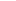 